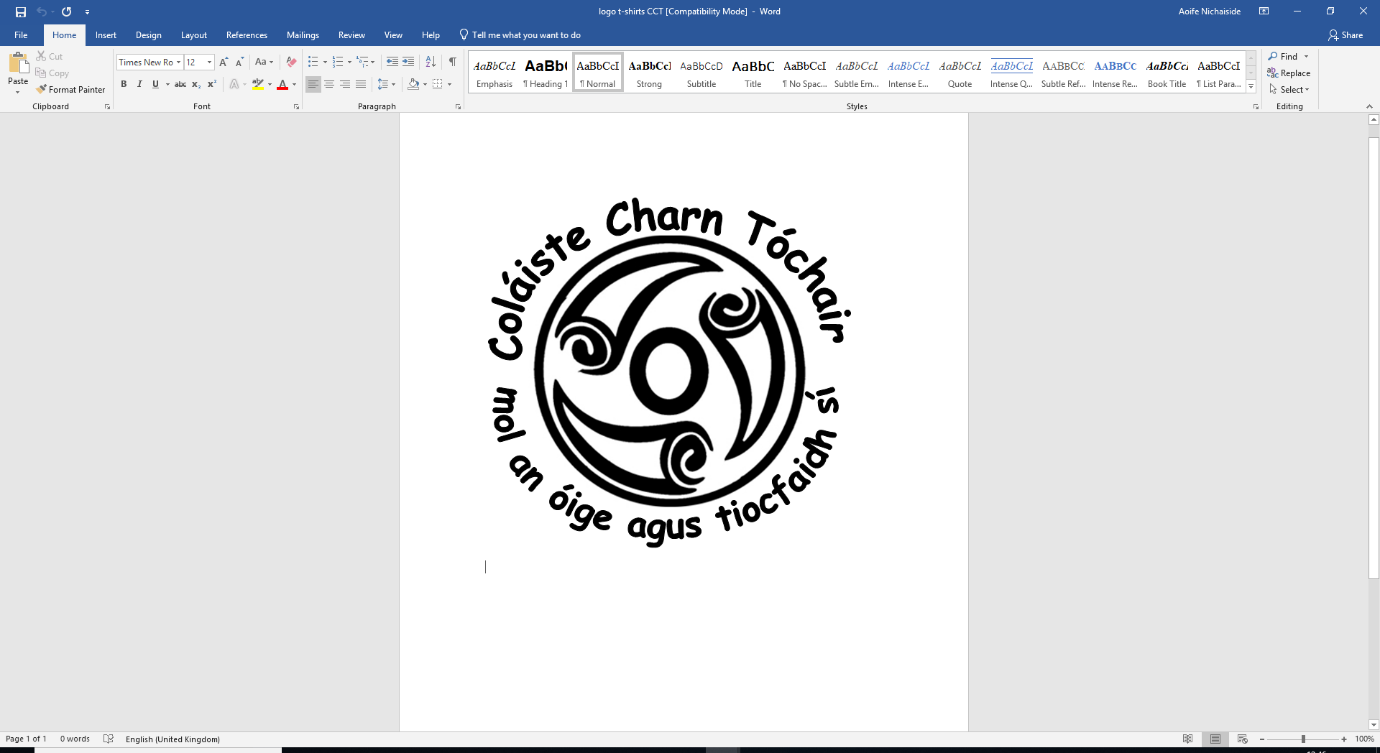 A chairde, Beidh Coláiste Charn Tóchair ag toiseacht Dé Luain 3 Iúil 2023. Ba mhaith linn an deis seo a ghlacadh dul i ngleic leis an Ghaeilge labhartha ag an choláiste. Is í an Ghaeilge príomhchuspóir an choláiste agus bheadh muid buíoch as bhur dtacaíocht a fháil ar an ábhar seo. Táimid ag úsáid córas de réir mar atá ag an CLG – cárta dubh, buí agus dearg.Cárta Dubh – más gá don cheannaire labhairt leis an duine óg faoin Ghaeilge / iompar. Iarrfar ar an duine óg suí amuigh ar feadh 3 bhomaite. Cárta Buí – Má tá go fóill barraíocht Béarla a labhairt acu, iarrfaidh na ceannairí ar an duine óg sos 10 mbomaite a ghlacadh.Cárta Dearg – Má leanann an droch-iompar agus mura bhfuil an duine óg sásta an polasaí teanga a leanúint, beidh air/uirthi suí amuigh don chuid eile den lá, beidh scairt ghutháin na bhaile ann agus cuirfear abhaile iad. Beidh muid ag labhairt leis na daoine óga ar an chéad lá faoin chóras seo go mbeidh siad eolach faoi ach bheadh sé ina chuidiú do na ceannairí dá dtiocfadh leat comhrá a thoiseacht sa teach roimh ré. Go raibh maith agaibh as an tacaíocht uile!Foireann Choláiste Charn Tóchair 028 7954 9978A chairde,Coláiste Charn Tóchair will commence on Monday 3rd July 2023. We would like to reinforce Irish as the spoken language of the summer scheme. To give the children a chance to speak Irish, socially outside of the classroom, is the main objective of Coláiste Charn Tóchair and is therefore very important to the leaders that your child is happy to follow such a rule.To help reinforce this we are using a card system similar to that of the GAA – a black, yellow & a red card.A Black Card – if a leader has to speak with the young person about their lack-of use of Irish or behaviour. The young person will be asked to sit out for 3minutes.A Yellow Card – If the young person continues not to use Irish or misbehave, the leaders will place young person in a 10 minute sinbin.A Red Card – If bad behaviour / refusal to adhere to language policy continue, the young person will be asked to sit-out from the rest of the activities, a phone call home will be made by the leader in charge and child sent home.The leaders will be discussing this with the young people on the first day however it would be very much appreciated if you, as a parent/guardian, could discuss this with your child about the importance of these rules.  Thanks again for your continued support!Coláiste Charn Tóchair leaders 028 7954 9978Treoirlínte le gur féidir linn a chinntiú go mbainfidh siad sult as an choláiste i suíomh slán agus sábháilte
Reáchtálfar imeachtaí an choláiste trí mheán na GaeilgeBainfear úsáid as córas na gcártaí (dubh/buí/dearg) gach lá Ní ghlacfar le droch-chaint, droch-bhéasa ná aon chineál bulaíochta Is gá do gach duine meas a léiriú ar a chéile Ní cheadaítear seat scáileáin nó taifead le linn an tseisiúin Chun an tairbhe is fearr a bhaint as an choláiste, is gá páirt ghníomhach a ghlacadh ann Ní chóir d’aon duine freastal ar an choláiste má tá aon siomptóm COVID-19 acu Beidh fáilte roimh aiseolas ag aoife.nichaiside@ancarn.org
Guidelines for all so we can ensure a safe and enjoyable environment for those participating in our summer scheme
 All activities take place through the medium of Irish The card system (black/yellow/red) will be in use every dayFoul language, bad manners, and any form of bullying will not be tolerated All participants must show respect for each other Participants must not take pictures or record on their phone To benefit from our summer scheme, it is important to participate fullyAnyone who has symptoms of COVID-19 should not attend the summer scheme We would appreciate any feedback to aoife.nichaiside@ancarn.org